12.VI. 2020 rok (piątek) „Nad rzeką. Przy ognisku”.„Matematyczne memory” – zabawa dydaktyczna. Utrwalenie umiejętności przeliczania.Dziecko otrzymuje memory matematyczne z wycinanki (karta nr 51). Wypycha elementy, miesza je i odszukuje pary (kartoniki z taka samą liczbą kropek i rybek). Bawi się wspólnie z rodzicami, z rodzeństwem.„Rzeczka” – słuchanie wiersza Juliana Tuwima, rozmowa na temat treści.Płynie, wije się rzeczkaJak błyszcząca wstążeczka.Tu się srebrzy, tam ginie,A tam znowu wypłynie.Woda w rzece przejrzysta,Zimna, bystra i czysta.Biegnąc, mruczy i szumi,Ale kto ja zrozumie?Tylko kamień i rybaZnają mowę tę chyba,Ale one, jak wiecie,Znane milczki na świecie.Rozmowa z dzieckiem. Rodzic zadaje dziecku pytania: Co to jest rzeka? Do czego podobna jest rzeka? Jaka jest woda w rzece? Co robi woda w rzece? Kto mieszka w rzece? Jak można spędzać czas nad rzeką? Dziecko przeprowadza analizę i syntezę słuchową słów: rzeka, woda, ryba.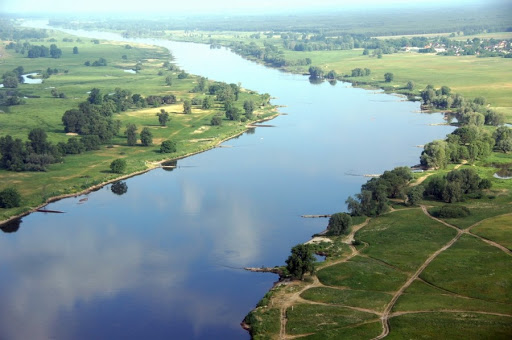 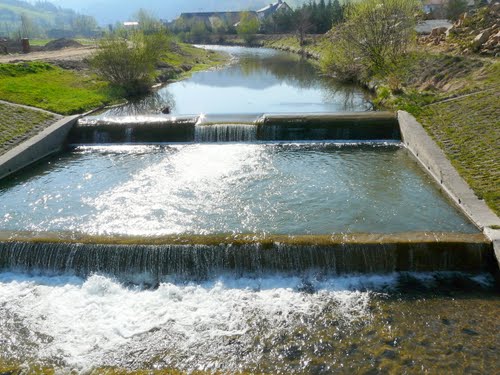                                                                                 rzeka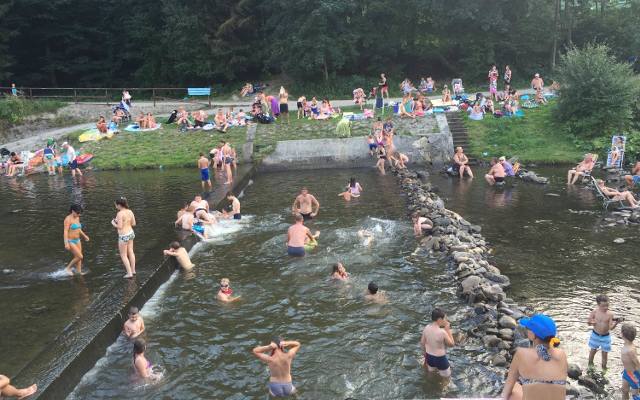 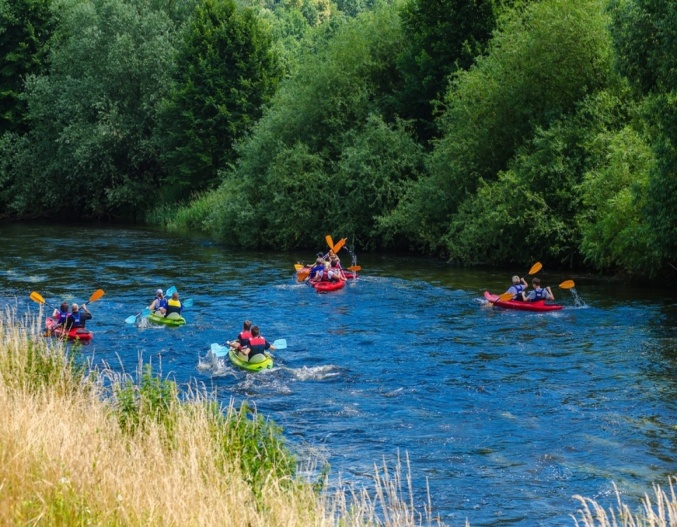          kąpiel w rzece, opalanie, zabawy                                             spływ kajakowy„Wyścig kajakarzy” – zabawa ruchowa.Rodzic wyznacza linię startu i mety za pomocą skakanek lub sznurka. Dziecko siedzi w siadzie prostym. Na hasło: Start! zaczyna przesuwać się po podłodze bez odrywania pośladków od  podłoża, jedynie zginając nogi i przyciągając się za ich pomocą. Tą samą zabawę dziecko powtarza wspólnie z rodzicem. Rywalizują ze sobą, kto będzie pierwszy na mecie. Życzę powodzenia!„Przy ognisku” - rozmowa na temat spędzania czasu przy ognisku.Rodzic pyta dziecko, gdzie można rozpalać ognisko, przypomina o zasadach bezpieczeństwa. Pyta również, co można robić, siedząc przy ognisku (piec kiełbaski, ziemniaki, opowiadać historie, grać na gitarze, śpiewać). Rodzic uczy dziecko piosenkę „Płonie ognisko w lesie”, którą można śpiewać, siedząc wieczorem przy ognisku.Źródło:https://www.youtube.com/watch?v=S-H-Bs4PP-E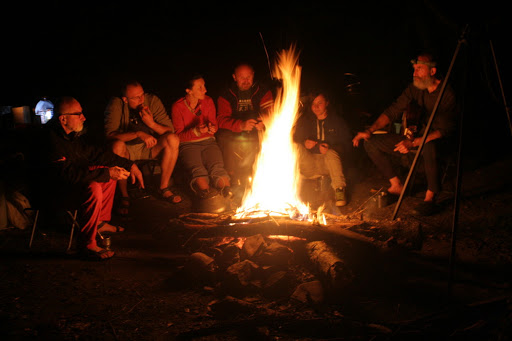                                                                      ognisko„Sprintem do maratonu” - gimnastyka w domu.Dziecko ćwiczy razem z mamą lub tatą. Poniżej zamieszczam link.Źródło:https://www.youtube.com/watch?v=OZ54i4ecwWAPraca z kartą pracy 4 str 24 (oraz następna) – rozwijanie spostrzegawczości i logicznego myślenia.Wyszukiwanie na obrazku elementów niepasujących i otaczanie ich pętlami oraz kolorowanie na zielono właściwej kostki domina.